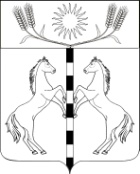 решениеСовета КАНЕЛОВСКОГО сельского поселенияСтароминского района ЧЕТВЕРТОГО созываот 11 февраля 2020                                                                                      № 5.5ст-ца КанеловскаяОб отмене  Решения  Совета Канеловского сельского поселения Староминского района В целях  приведения нормативных правовых актов  в соответствие  с действующим  законодательством  Российской Федерации, на основании экспертного заключения Департамента внутренней политики администрации Краснодарского края от 26.12.2018 № 34.01-04-1255/18, руководствуясь статьёй 26 Устава Канеловского сельского поселения Староминского района Совет Канеловского сельского поселения Староминского района,  РЕШИЛ:1. Отметить  Решение  Совета Канеловского сельского поселения Староминского района от 01.11.2018 № 37.3 «Об утверждении Положения о порядке привлечения добровольных пожертвований в бюджет Канеловского сельского поселения Староминского района и их расходования».2. Настоящее решение вступает в силу со дня его официального обнародования. 3. Контроль за исполнением настоящего решения оставляю за собой.Глава Канеловского сельского поселения Староминского района                                                                     Л.Г.Индыло ЛИСТ СОГЛАСОВАНИЯрешения Совета Канеловского сельского поселенияСтароминского района от ___________ № ____ «Об отмене  Решения  Совета Канеловского сельского поселения Староминского района»Проект внесенГлавой Канеловского сельского поселенияСтароминского района                                                                     Л.Г. ИндылоПроект подготовлен:Специалист 1 категории администрацииКанеловского сельского поселенияСтароминского района                                                                     Е.В. ВолгинаПроект согласован:Старший инспектор администрацииКанеловского сельского поселенияСтароминского района                                                                    М.А. Костенко